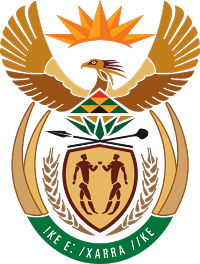 MINISTRY FOR COOPERATIVE GOVERNANCE AND TRADITIONAL AFFAIRSREPUBLIC OF SOUTH AFRICANATIONAL ASSEMBLYQUESTION FOR WRITTEN REPLYQUESTION NUMBER 2015/4094DATE OF PUBLICATION: 20 NOVEMBER 20154094.	Mr C D Matsepe (DA) to ask the Minister of Cooperative Governance and Traditional Affairs:For each metropolitan municipality, (a) what is the current threshold limit for indigent grants, (b) what services form part of the indigent grant package, (c) how many households are registered as indigent, (d) what is the total value of indigent grants budgeted for the 2015-16 financial year and (e) is the eligibility for indigent grants determined (i) via application and/or registration or (ii) automatically via property valuation?				NW4965EReply:This information has been requested from the metropolitan municipalities and will be communicated to the Honorable Member when it is available.